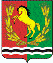 АДМИНИСТРАЦИЯМУНИЦИПАЛЬНОГО ОБРАЗОВАНИЯ РЯЗАНОВСКИЙ СЕЛЬСОВЕТ
АСЕКЕЕВСКОГО РАЙОНА ОРЕНБУРГСКОЙ ОБЛАСТИПОСТАНОВЛЕНИЕ ===================================================================== 02.09.2021                                       с. Рязановка                                       № 41-п В соответствии с Федеральным законом от 24.07.2007  № 209-ФЗ «О развитии малого и среднего предпринимательства в Российской Федерации» Федеральным законом от 26.07.2006 №135-ФЗ « О защите конкуренции» Уставом Рязановского сельсовета, администрация сельсовета  постановляет:1.Внести в  Порядок формирования, ведения, обязательного опубликования перечня имущества Рязановского сельсовета свободного от прав третьих лиц, (за исключением имущественных прав субъектов малого и среднего предпринимательства) используемого в целях предоставления его во владение и (или) в пользование на долгосрочной основе субъектам малого и среднего предпринимательства и организациям, образующим инфраструктуру поддержки субъектов малого и среднего предпринимательства, утвержденный постановлением от 22.11.2017 № 36-п следующие изменения:1.1. Пункт 1.3. изложить в новой редакции:«1.3.  В Перечень подлежит включение имущество Рязановского сельсовета (далее – муниципальное имущество), свободное от прав третьих лиц (за исключением имущественных прав субъектов малого и среднего предпринимательства), а также занимаемое организациями, образующими инфраструктуру поддержки малого и среднего предпринимательства.»1.2. Пункт 1.4. изложить в новой редакции:«1.2. Муниципальное имущество, включенное в Перечень, может быть использовано в целях предоставления его во владение и (или) пользование на долгосрочной основе (в том числе по льготным ставкам арендной платы) субъектам малого и среднего предпринимательства, организациям, образующим инфраструктуру поддержки субъектов малого и среднего предпринимательства, и физическим лицам, не являющимся индивидуальными предпринимателями и применяющим специальный налоговый режим "Налог на профессиональный доход", в соответствии с требованиями действующего законодательства Российской Федерации и иными нормативными правовыми актами, а также может быть отчуждено на возмездной основе в собственность субъектов малого и среднего предпринимательства в соответствии с Федеральным законом от 22.07.2008 N 159-ФЗ "Об особенностях отчуждения недвижимого имущества, находящегося в государственной или в муниципальной собственности и арендуемого субъектами малого и среднего предпринимательства, и о внесении изменений в отдельные законодательные акты Российской Федерации" и в случаях, указанных в подпунктах 6, 8 и 9 пункта 2 статьи 39.3 Земельного кодекса Российской Федерации.»1.3.Пункт 1.5. дополнить абзацем следующего содержания:«- земельные участки, предусмотренные подпунктами 1-10, 13-15, 18 и 19 пункта 8 статьи 39.11 Земельного кодекса Российской Федерации, за исключением земельных участков, предоставленных в аренду субъектам малого и среднего предпринимательства.»1.4. пункт 2.1. дополнить абзацами следующего содержания:«Формирование Перечня представляет собой действия по подготовке проекта постановления об утверждении Перечня либо его изменении и с ежегодным - до 1 ноября текущего года дополнением путем включения или исключения из Перечня соответствующего имущества.Ведение Перечня представляет собой деятельность по занесению в него данных о соответствующем муниципальном имуществе, изменению и дополнению Перечня, а также его хранению в электронном и бумажном виде.»2.Контроль за выполнением данного постановления оставляю за собой.3.Постановление вступает в силу после обнародования и подлежит размещению на официальном сайте администрации Рязановского сельсовета.Глава муниципального образования                                              А.В. БрусиловРазослано: администрации района, прокурору района, в дело.О внесении изменений и дополнений в постановление администрации от 22.11.2017 № 36-п  «Об утверждении Порядка формирования, ведения, обязательного опубликования перечня муниципального имущества, свободного от прав третьих лиц (за исключением имущественных прав субъектов малого и среднего предпринимательства), предназначенного для предоставления во владение и (или) в пользование на долгосрочной основе субъектам малого и среднего предпринимательства и организациям, образующим инфраструктуру поддержки субъектов малого и среднего предпринимательства, а также порядка и условий предоставления такого имущества в аренду»